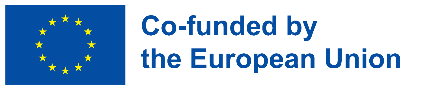 WOMEN GET READY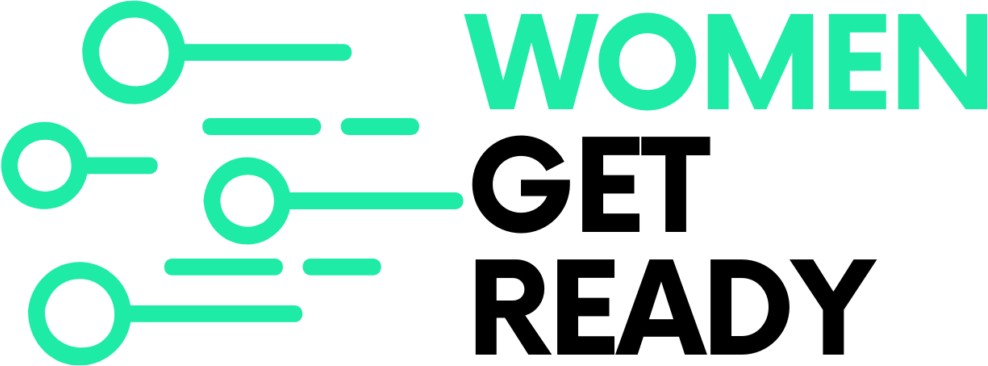 es un proyecto cofinanciado por laComisión Europea cuyo principal objetivo es capacitar a las mujeres e impulsar su preparación digital para aumentar sus oportunidades laborales.Socios procedentes de 8 países europeos distintos - Bélgica, Portugal, Italia, Irlanda, Chipre, Grecia, Polonia y España - cooperan para ejecutar el proyecto y desarrollar soluciones de formación innovadoras.2021-1-BE01-KA220-ADU-000026156INICIO: 01/01/2022 FINAL: 31/12/2023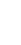 https://www.facebook.com/WomenGetReady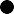 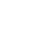 https://www.linkedin.com/groups/9220390/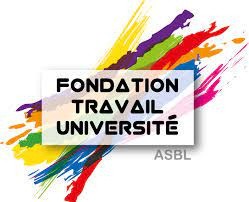 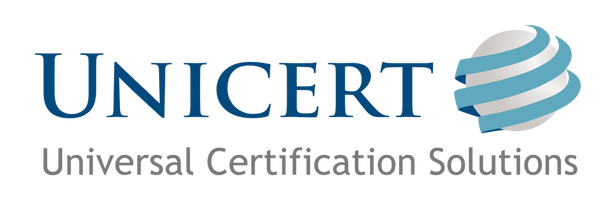 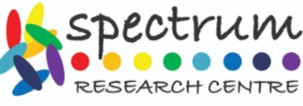 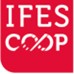 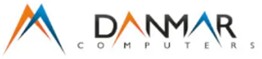 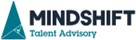 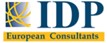 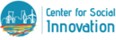 